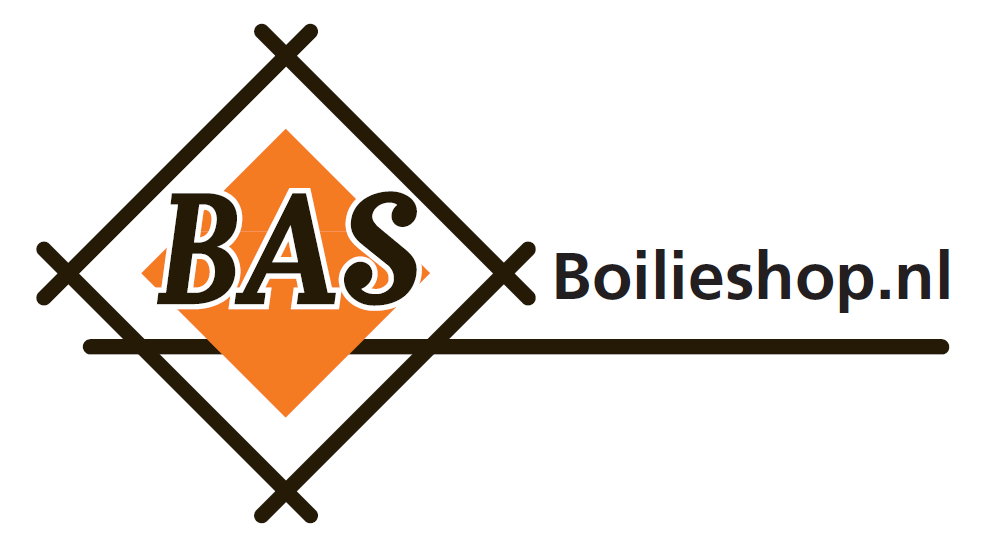 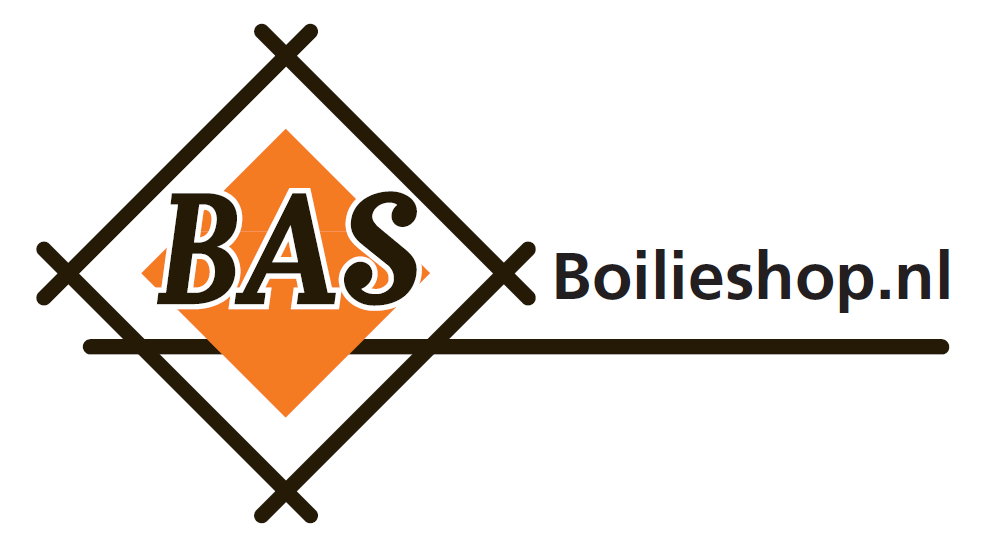 Product: Concentraat Anijs VenkelProduct designation: Mixture of flavour extracts, authorised additives, carrier Appearance: white Structure: powder Smell: intensive anise-fennel Field of application: ruminants, horses, rabbits, birds Recommended dosage: 200 g/t complete feed Storage: Avoid direct exposure to sunlight. Store it in a dark and cool place. The boxes should be tightly secured. Shelf life: 12 months Directions for use: Homogenously mix in premixes, mineral or finished feed. Stable it up to 85°C for 25 - 30 seconds under normal pelleting conditions. Compatibility: Compatible with other feed additives such as probiotics, enzymes and acids. Amicability: Extreme dosages, above the recommended amount, may cause feed intake problems. Package size: Big bag of 500 kg net Card board boxes with inner poly bag of 25 kg net other packaging sizes on request Legal status: The product is in accordance to Regulation (EC) No 1831/2003 of the European Parliament and of the Council.